For Immediate Release
Media Contacts:
Frank Bisciotti
AmericanMuscle.com
(610) 240-4694
Frank.Bisciotti@Turn5.comWin $5,000 in Upgrades for Your Mustang
SR Performance $5k Giveaway on AmericanMuscleMedia Kit: https://www.dropbox.com/sh/g7d0w0or6vfql9w/AAAa9KB37f4xUCh4UJdqTP0Ia?dl=0 PAOLI, Pa. (July 30th, 2019) – ATTENTION MUSTANG OWNERS; START YOUR ENGINES! This is your chance to win a $5,000 Mustang parts shopping spree on AmericanMuscle (AM) courtesy of SR Performance. SR Performance is fast becoming one of the most trusted names in the Mustang aftermarket offering performance parts which surpass factory OEM standards.Even though SR Performance specializes in go-fast parts, prizes are not limited solely to SR’s line as the finalist can choose from anything on AM’s site including popular categories like: Intake and Tuner kits, Mustang Lighting, and Suspension.Enter today, enter every day until September 30, 2019, for the best chance to take home a $5K shopping spree on AM from SR Performance. A winner will be selected at random on or around October 7, 2019. No purchase necessary, see official rules for complete details.Enter here: https://www.americanmuscle.com/mustang-sr-performance-parts.html ________________________________________________________________________________________________________________________________About AmericanMuscleStarting out in 2003, AmericanMuscle quickly rose to be one of the leading aftermarket Mustang parts providers in the business. With the addition of Challenger in 2018, AmericanMuscle provides the most sought-after parts, accessories, and fast shipping. Located just outside of Philadelphia, AmericanMuscle is dedicated to offering the Mustang and Challenger communities with the highest level of customer service. Please visit http://www.AmericanMuscle.com for more information. #  #  #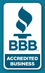 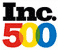 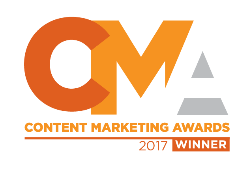 